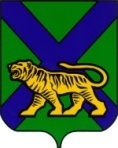 Территориальная ИЗБИРАТЕЛЬНАЯ КОМИССИЯ
Партизанского районАРЕШЕНИЕс. Владимиро-АлександровскоеОб установлении объема биографических данных кандидатов, размещаемых участковой избирательной комиссией на информационном стенде в помещении для голосования либо непосредственно перед указанным помещением при проведении дополнительных выборов  депутатов муниципального комитета Сергеевского сельского поселения Партизанского  муниципального района по многомандатному (десятимандатному) избирательному округу, назначенных на 16 декабря  2018 годаВ соответствии с пунктом 3 статьи 66 Федерального закона «Об основных гарантиях избирательных прав и права на участие в референдуме граждан Российской Федерации», частью 3 статьи 72 Избирательного кодекса Приморского края, территориальная избирательная комиссия Партизанского районаРЕШИЛА:1. Установить объем биографических данных кандидатов, размещаемых участковой избирательной комиссией на информационном стенде в помещении для голосования либо непосредственно перед указанным помещением при проведении  дополнительных выборов  депутатов муниципального комитета Сергеевского поселения Партизанского  муниципального района по многомандатному (десятимандатному) избирательному округу, назначенных на 16 декабря  2018 года (прилагается).2. Разместить настоящее решение на официальных сайтах  Избирательной комиссии Приморского края и администрации Партизанского муниципального в разделе «Территориальная избирательная комиссия Партизанского района» в информационно-телекоммуникационной сети Интернет.ОБЪЕМбиографических данных кандидатов, размещаемых участковой избирательной комиссией на информационном стенде в помещении для голосования либо непосредственно перед указанным помещением при проведении дополнительных выборов  депутатов муниципального комитета Сергеевского сельского поселения Партизанского  муниципального района, назначенных на 16 декабря  2018 годаНа информационном стенде в помещении для голосования либо непосредственно перед указанным помещением при проведении дополнительных выборов  депутатов муниципального комитета Сергеевского сельского поселения Партизанского  муниципального района, назначенных на 16 декабря  2018 года, участковая избирательная комиссия размещает не содержащие признаков предвыборной агитации информационные материалы в следующем объеме:1. Информационные материалы обо всех зарегистрированных кандидатах размещаются на плакате под  заголовком:     «Кандидаты  в депутаты муниципального комитета Сергеевского сельского поселения Партизанского муниципального района по многомандатному (десятимандатному) избирательному округу».Биографические сведения размещаются после фамилий кандидатов, расположенных в алфавитном порядке. Перед биографическими сведениями кандидатов размещаются их фотографии одинакового размера, требования к которым устанавливаются соответствующей территориальной избирательной комиссией, на которую возложены полномочия окружной избирательной комиссии.Предельный объем сведений о каждом кандидате не должен превышать площадь печатного листа формата А 4, но и не менее, чем объем, внесённый в избирательный бюллетень. Сведения обо всех кандидатах должны быть напечатаны шрифтом TimesNewRomanCyr № 14 через полтора интервала.В информационные материалы о кандидатах, зарегистрированных по десятимандатному избирательному округу, включаются следующие сведения о каждом кандидате:1)       Фамилия, имя, отчество.2)       Год рождения.3)       Место жительства (наименование субъекта Российской Федерации, района, города, иного населенного пункта, где находится место жительства кандидата). 4) Сведения о профессиональном образовании (при наличии) с указанием организации, осуществляющей образовательную деятельность. 5) Основное место работы или службы, занимаемая должность (в случае отсутствия основного места работы или службы – род занятий).6) Если кандидат является депутатом и осуществляет свои полномочия на непостоянной основе – сведения об этом с указанием наименования соответствующего представительного органа.7) Сведения о принадлежности к политической партии (иному общественному объединению) и своем статусе в этой политической партии (этом общественном объединении) (если такие сведения указаны в заявлении о согласии баллотироваться). 8)  В биографические данные кандидатов включаются сведения о том, кем выдвинут кандидат (если кандидат выдвинут избирательным объединением – слова «выдвинут избирательным объединением» с указанием наименования объединения, если кандидат сам выдвинул свою кандидатуру – слово «самовыдвижение»). 9)Сведения о судимости кандидата (при наличии):- если судимость снята или погашена, – слова «имелась судимость»  с указанием номера (номеров) и части (частей), пункта (пунктов), а также наименования (наименований) статьи (статей)  соответствующего закона (соответствующих законов), сведения о дате снятия или погашения судимости; - если судимость не снята и не погашена, – слова «имеется судимость»  с указанием номера (номеров) и части (частей), пункта (пунктов), а также наименования (наименований) статьи (статей)  соответствующего закона (соответствующих законов).  10) На том же плакате под информационными материалами биографического характера размещается информация о фактах недостоверности представленных кандидатом сведений (если такая информация имеется).06.11. 2018№ 639 /146Председатель комиссииЖ.А. ЗапорощенкоСекретарь комиссииТ.И. МамоноваПриложение к решению территориальной избирательной комиссии Партизанского районаот 06.11.2018 года №  639/146